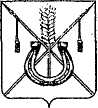 АДМИНИСТРАЦИЯ КОРЕНОВСКОГО ГОРОДСКОГО ПОСЕЛЕНИЯ КОРЕНОВСКОГО РАЙОНАПОСТАНОВЛЕНИЕот 22.04.2014   		                                                       		№ 347г. Кореновск О размещении и эксплуатации передвижного цирка шапито«Звездный марафон» на территории Кореновского городскогопоселения Кореновского района с 29 апреля по 12 мая 2014 года            В целях улучшения культурного обслуживания жителей и гостей города Кореновска, расширения возможностей в организации досуга детей и молодежи, рассмотрев заявление индивидуального предпринимателя Платон Юрия Анатольевича, администрация Кореновского городского поселения Кореновского района п о с т а н о в л я ет:1. Разрешить индивидуальному предпринимателю Платон Юрию Анатольевичу размещение и эксплуатацию передвижного Краснодарского цирка - шапито «Звездный марафон» с 29 апреля  по 12 мая 2014 года по улице Пурыхина, район муниципального общеобразовательного бюджетного учреждения средней общеобразовательной школы № 3 города Кореновска. 2. Рекомендовать индивидуальному предпринимателю Платон Юрию Анатольевичу в период эксплуатации передвижного цирка шапито «Звездный марафон» обеспечить:2.1. Ограждение передвижного цирка шапито, безопасность зрителей цирка, дежурство ответственных лиц; 2.2. Поддержание санитарного порядка,  наличие биотуалетов. 3. Рекомендовать директору филиала открытого акционерного общества «НЭСК-электросети»«Кореновскэлектросеть» Н.М.Бабенко обеспечить подключение передвижного цирка шапито «Звездный марафон» по улице Пурыхина, район муниципального общеобразовательного бюджетного учреждения средней общеобразовательной школы № 3 города Кореновска. 4. Общему отделу администрации Кореновского городского поселения Кореновского района(Воротникова) разместить постановление на официальном сайте органов местного самоуправления Кореновского городского поселения Кореновского района в сети Интернет.  5. Контроль за выполнением настоящего постановления оставляю за собой.6. Постановление вступает в силу со дня его подписания. Исполняющий обязанности главыКореновского городского поселения Кореновского района 							                 Р.Ф.Громов            ЛИСТ СОГЛАСОВАНИЯк постановлению от «___» __________2013 года №____О размещении и эксплуатации передвижного цирка шапито «Звездный марафон» на территории  Кореновского городского поселения Кореновского района с 29 апреля по 12 мая 2014 годаПроект подготовлен и внесен:Организационно-кадровым отделом администрации  Кореновского городского поселенияКореновского районаначальник отдела 	                                                                     М.В.Колесова Проект согласован:Заместитель главыКореновского городского поселенияКореновского района по вопросам строительства, архитектурыжилищно-коммунального хозяйства и транспорта,начальник отдела по гражданской обороне и чрезвычайным ситуациям                                                               Ю.В.МалышкоНачальник юридического отделаадминистрации Кореновского городского поселения 					                         Кореновского района                                                                   М.В.ОмельченкоНачальник общего отделаадминистрации Кореновского городского поселения 			                                          Кореновского района                                                                  М.О.Воротникова